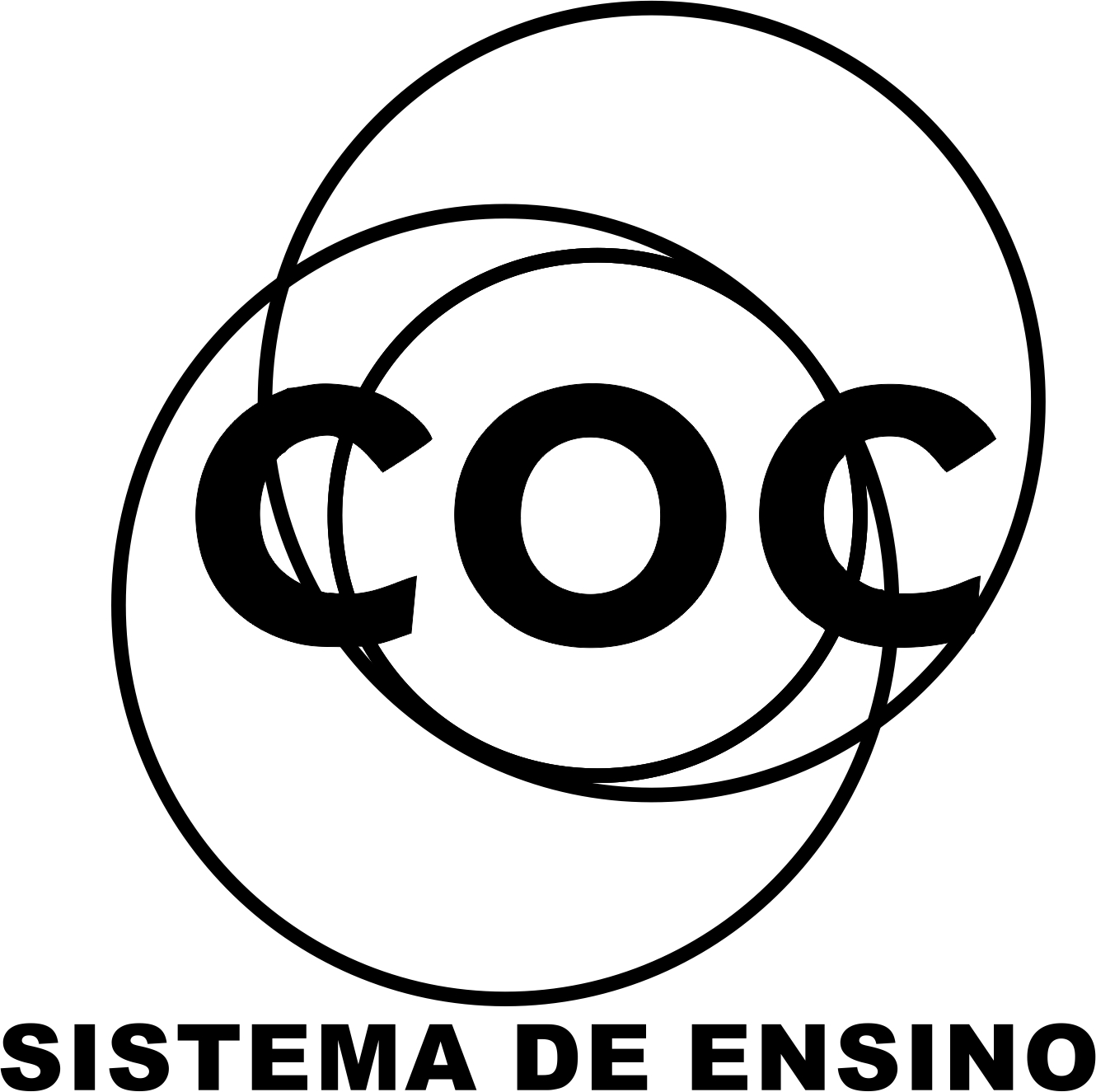 1. Leia:Caindo na gandaiaO ex-campeão mundial dos pesos pesados Mike Tyson se esbaldou na noite paulistana. Em duas noites, foi ao Café Photo e ao Bahamas, casas freqüentadas por garotas de programa. Na madrugada da quinta-feira, foi barrado com seis delas no hotel onde estava hospedado, deu gorjeta de US$ 100 a cada uma e foi terminar a noite na boate Love Story. Irritado com o assédio, Tyson agrediu um cinegrafista e foi levado para a delegacia. Ele vai responder por lesões corporais, danos materiais e exercício arbitrário das próprias razões.
(Época, nº 391, nov. 2005.)

Segundo o texto, é correto afirmar:a) Mike Tyson estava irritado com o assédio das garotas de programa.b) Mike Tyson foi preso em companhia das garotas.c) Tyson foi liberado da delegacia por demonstrar exercício arbitrário de suas razões.d) Mike Tyson, em duas noites, esteve em três boates e uma delegacia.e) Mike Tyson distribuiu US$ 100 em gorjetas e se esbaldou na noite paulistana.2. Leia: Aparecem novos casos	Cinco novos casos de febre maculosa foram identificados no Rio de Janeiro depois que a doença foi confirmada como causa da morte do superintendente da Vigilância Sanitária Fernando Villas-Boas. A doença também provocou a morte do jornalista Roberto Moura e a internação de um professor aposentado, um menino de 8 anos e uma turista. Em São Paulo, uma garota de 12 anos morreu em decorrência da doença. Ela foi picada por um carrapato quando passeava em um parque.
(Época, nº 391, nov. 2005.) De acordo com as informações do texto acima, assinale a alternativa correta.a) O texto não aponta a forma provável como a vítima paulista contraiu a febre maculosa.b) Todas as vítimas da febre maculosa morreram.c) As vítimas fatais da febre maculosa foram infectadas no Rio de Janeiro.d) Dos seis infectados, apenas dois sobreviveram.e) O texto inclui Fernando Villas-Boas na contagem de casos de febre maculosa no Rio de Janeiro.3- Por definição, oração coordenada que seja desprovida de conectivo é denominada assindética. Observando-se os períodos seguintes: 

I. Não caía um galho, não balançava uma folha.
II. O filho chegou, a filha saiu, mas a mãe nem notou.
III. O fiscal deu o sinal, os candidatos entregaram a prova. Acabara o exame. 

Nota-se que existe coordenação assindética em:I apenas. II apenas.III apenas. nenhum deles. I, II e III. 4-  Leia as frases:O mundo estava cheio de deuses no início da história da nossa espécie e, para muitas pessoas, assim continua.Os sintomas e as sensações de muitos personagens indicam que Shakespeare tinha uma noção particularmente aguçada do relacionamento do relacionamento entre mente e corpo.I- No primeiro período, há duas orações coordenadas, porque não há dependência sintática entre elas.II-No primeiro período, há três orações: duas coordenadas e uma subordinada. III- No segundo, há apenas uma oração, pois não há vírgulas. IV- No segundo há duas orações, pois há dois verbos.V- No segundo, a oração "que Shakespeare tinha uma noção particularmente aguçada do relacionamento entre mente e corpo" completa o sentido do verbo indicar ("Os sintomas e as sensações de muitos personagens indicam" alguma coisa).Assinale a alternativa correta.I, II e III estão corretasII, IV e V estão corretasI, II, III, IV e V estão corretasI, IV e V estão corretasN.d.a 5.O uso do pronome átono no início das frases é destacado por um poeta e por um gramático nos textos abaixo.Pronominais

Dê-me um cigarroDiz a gramáticaDo professor e do alunoE do mulato sabidoMas o bom negro e o bom brancoDa Nação BrasileiraDizem todos os diasDeixa disso camaradaMe dá um cigarro.(ANDRADE, Oswald de. Seleção de textos. São Paulo: Nova Cultural, 1988.)“Iniciar a frase com pronome átono só é lícito na conversação familiar, despreocupada, ou na língua escrita quando se deseja reproduzir a fala dos personagens (...)”.(CEGALLA. Domingos Paschoal. Novíssima gramática da língua portuguesa. São Paulo: Nacional, 1980.)Comparando a explicação dada pelos autores sobre essa regra, pode-se afirmar que ambos:a) Condenam essa regra gramatical.b) Acreditam que apenas os esclarecidos sabem essa regra.c) Criticam a presença de regras na gramática.d) Afirmam que não há regras para uso de pronomes.e) Relativizam essa regra gramatical.6- “Mestre Romão ordenou que _______________ o cravo para a sala do fundo, que dava para o quintal: ________________ preciso ar.” (M.A.)a) lhe levassem – era-lhe
b) levassem-lhe – era-lhe
c) levassem-lhe – lhe era
d) lhe levassem – lhe era
e) levassem-no – era-lhe7.Marque a opção que contém oração subordinada substantiva completiva nominal."Era preciso que ninguém desconfiasse do nosso conluio para prendermos o Pedro Barqueiro." "Tanto eu como Pascoal tínhamos medo de que o patrão topasse Pedro Barqueiro nas ruas da cidade.""Para encurtar a história, patrãozinho, achamos Pedro Barqueiro no rancho, que só tinha três divisões: a sala, o quarto dele e a cozinha.""Quando chegamos, Pedro estava no terreiro debulhando milho, que havia colhido em sua rocinha, ali perto.""Pascoal me fez um sinalzinho, eu dei a volta e entrei pela porta do fundo para agarrar o Barqueiro pelas costas."8."Estou seguro de que a sabedoria dos legisladores saberá encontrar meios para realizar semelhante medida." A oração em destaque é substantiva:objetiva indiretacompletiva nominal objetiva diretaSubjetivaapositivaParte superior do formulárioParte inferior do formulário9.Classifique as orações subordinadasA virtude das mulheres é que elas nunca mentem.
____________________________________________________________Ele Fez questão que nos retirássemos. ____________________________________________________________O time precisa de que todos os incentivassem.____________________________________________________________A criança quer sempre a mesma coisa: que a sua presença seja notada.____________________________________________________________Ninguém duvidava de que o episódio se repetisse.
____________________________________________________________É conveniente que todos participem____________________________________________________________10.Transforme o segmento em destaque numa oração subordinada substantiva. Observe o modelo: Nós pedimos silêncio Nós pedimos que fizessem silêncio.a)Todos desculparam sua falha. ________________________________________________________________ b)Cremosna sua honestidade. ________________________________________________________________ c)Desagradou-nos a visita de Manuela. ________________________________________________________________ d)Seria reprovável sua desistência da luta. ________________________________________________________________ e)Seu grande medo era o grito daquele menino. ________________________________________________________________ f)Quero garantias de seu envolvimento com o trabalho. ______________________________________________________________________11.Sublinhe e classifique as orações subordinadas das sentenças a seguir:a)O importante é que todos estejam aqui bem cedo. ________________________________________________________________  b)É importante que todos estejam aqui bem cedo. ________________________________________________________________ c)Todos nos pediram que trouxéssemos as crianças também. ________________________________________________________________ d)Nunca me esqueci de que você me traíra. ________________________________________________________________ e)Tenho aversão a que me critiquem. ________________________________________________________________ f)O jovem advogado persuadiu o acusado de que a causa ainda não estava perdida.12.Observe as seguintes orações:Ele falou: eu o odeio. Não preciso de você: sei viver sozinho.Sabendo que havia um grande estoque de roupas na loja, quis ir vê-las: era doida por vestidos novos. Havia apenas um meio de salvá-la: falar a verdade.Fez três tentativas, aliás, quatro. Nada conseguiu.Qual(quais) dela(s) podemos classificar como subordinada substantiva apositiva?______________________________________________________________________________________________________________________________________________________________________________________________________________________________________________________________________________________________________________________________13.Marque (V) para as afirmações verdadeiras, e (F) para as afirmações falsas. Quando responder (F), dê a resposta correta.a)( ) Dos períodos“ A grande falha da República é suprimir a corte, mantendo os cortesãos” e “ É preciso que o autor receba com igual modéstia os elogios e as críticas que fazem de suas obras”, ambas as frases destacadas são subordinadas substantivas._______________________________________________________________________________b)em“O orador encareceu a necessidade de sermos amantes da paz ”, a oração destacada é subordinada substantiva objetiva indireta.______________________________________________________________________________c)( ) Em "O maior dos mandamentos é este: amar o próximo", a oração em destaque classifica-se como substantiva apositiva._______________________________________________________________________________d)( ) A oração subordinada substantiva objetiva indireta e a subordinada substantiva completiva nominal são sempre iniciadas por preposição._______________________________________________________________________________14.Classifique as orações subordinadas substantivas de acordo com o código:(OI) objetiva indireta(CP) completiva nominala) ( ) Tenho a certeza de que ele ajudará seu irmão. b) ( ) Cláudia agarrava-se loucamente à esperança de que Paulo voltaria.c) ( ) Eles agora se convenceram de que o estudo é indispensável.d) ( ) Eles agora estão convencidos de que o estudo é indispensável.e) ( ) A mãe da menina lembrou-se de que o relógio estava atrasado.f) ( ) Quem duvida de que existe um pote de ouro atrás do arco-íris?g) ( ) Estava convencido de que todos os habitantes da cidade eram ruins.h) ( ) Essas ocorrências servem para prevenir a população de que não estamos seguros.15- Por certo, os conhecimentos de que dispõe acerca das orações subordinadas, em especial as subjetivas e as objetivas diretas, são suficientes para você demarcar as diferenças que há entre ambas. Assim sendo, explicite tal diferença, citando um exemplo de cada uma delas._________________________________________________________________________________________________________________________________________________________________________________________________________________________________________________________________________________16. Acerca das orações expressas abaixo, procure explicitar todo seu conhecimento, dividindo-as em oração principal, bem como encontrando e classificando a subordinada:

a – Desejo que você tão logo regresse ao trabalho.__________________________________________________________
b – Espera-se que melhores dias hão de vir.__________________________________________________________
c – Queremos que você obtenha um bom resultado no concurso.    __________________________________________________________
d-  Disseram que as provas seriam canceladas pela instituição.__________________________________________________________
e – Pretende-se que Beatriz tão logo volte para casa.__________________________________________________________
f – Decidiu-se que ela não mais faria parte da equipe.__________________________________________________________17- Considere a palavra destacada neste período:“E há poetas míopes que pensam que é o arrebol”.

Ela introduz, respectivamente, orações:a) subordinada substantiva completiva nominal e subordinada substantiva objetiva direta.b) subordinada substantiva objetiva direta e subordinada substantiva predicativa.c) subordinada adjetiva restritiva e subordinada adjetiva explicativa.   d) subordinada substantiva predicativa e subordinada substantiva objetiva direta.e) subordinada adjetiva restritiva e subordinada substantiva objetiva direta.18.Acerca do exercício que segue, sua tarefa consistirá em transformar o adjunto adnominal em oração subordinada adjetiva. Observe, antes de tudo, o modelo a seguir:Resolveram-se os casos referentes às pendências de documentos.

Resolveram-se os casos que se referiam às pendências de documentos.a– Plantaram todas as árvores frutíferas de uma só vez.
___________________________________________________________________________________________
b – Os trabalhadores grevistas foram demitidos.___________________________________________________________________________________________
c– Visitamos todos os parentes chegados da Itália.
___________________________________________________________________________________________d – Abrigaram todos os pedintes numa instituição para moradores de rua.___________________________________________________________________________________________19- Encontre a oração subordinada adjetiva restritiva:( ) O homem que discursava sorria.
( ) O triste é que não era uma planta qualquer.
( ) Só imponho uma condição: que não chegues tarde.
( ) Meu irmão saiu ontem.
( ) Sabe-se que o resultado foi positivo.20 - Quanto à classificação das orações subordinadas adjetivas abaixo, a correta opção é:
Os pais que cuidam dos seus filhos merecem aplausos. 
Esta equipe, cujo técnico não incentiva seus atletas, sempre perde.
A casa, onde mora, parece abandonada.

A) restritiva, restritiva, explicativa
B) explicativa, explicativa, explicativa
C) explicativa, restritiva, explicativa
D) restritiva, explicativa, explicativa.21- Identifique a alternativa que se encontra uma oração subordinada adjetiva restritiva.

A) Sei que ainda não disse tudo.
B) Este é o apartamento que comprei.
C) Ela chegou, lavou as mãos e saiu.
D) Assim que chegou, dormiu.22-  Identifique a alternativa que se encontra uma oração subordinada adjetiva explicativa.

A) Eram músicas que contagiavam.
B) Os homens, que são seres racionais, merecem nosso diálogo.
C) A televisão apresenta cenas que agridem.
D) Viajaram a lugares por onde nunca sonharam passar.23- Classifique os períodos e as orações conforme o modelo dado:
Minha mãe, que é filha de italianos, herdou a pronúncia de meus avós.
1ª oração: Minha mãe herdou a pronúncia de meus avós - oração principal.
2ª oração: que é filha de italianos - oração subordinada adjetiva explicativa.
Período composto por subordinação.

A) Existem palavras cujos significados são explicados pelo contexto.
________________________________________________________
________________________________________________________
________________________________________________________

B) O filho, que era irresponsável, vivia faltando ao emprego.
________________________________________________________
________________________________________________________
________________________________________________________
C) leremos este capítulo que nos foi pedido pelo professor.
_______________________________________________________________
_______________________________________________________________
_______________________________________________________________
D) Respeitemos as pessoas que trabalham.
_______________________________________________________________
_______________________________________________________________
_______________________________________________________________
E) Tratava-se de um cargo a que todos aspiravam.
_______________________________________________________________
_______________________________________________________________
_______________________________________________________________
F) Colocaram uma questão a qual me parecia muito estranha.
_______________________________________________________________
_______________________________________________________________
_______________________________________________________________
G) Este biólogo, que é um pesquisador, dedica-se ao combate da poluição ambiental.
________________________________________________________________________
________________________________________________________________________
________________________________________________________________________24- Complete a coluna A de acordo com a B, conforme a função sintática da oração subordinada substantiva:
    
    Coluna A                                                                                                 
    (    ) Não se sabe se haverá aula na próxima segunda-feira.                   
    (    ) Alguém nos dissera que José havia falhado nas intenções.            
    (    ) Consta que as aulas se prolongarão até o dia 30.                            
    (    ) Diz-se que não haverá programa de televisão.                                
    (    ) Dizem que todos chegaram cedo à reunião.                                 
    (    ) O interessante é que aproveitamos a reunião.
    (    ) Compreendamos que nem tudo é fácil.
    (    ) Não se divulgou se prometeu que viria.
    (    ) Perguntaram-nos se o diretor estava na escola.
    (    ) Tudo indica que teremos pouca frequência.

Coluna B
   (S) Subjetiva
   (OD) Objetiva direta
   (OI) Objetiva indireta   (P) Predicativa 25- "Julieta ficou à janela na esperança de que Romeu voltasse." A oração em destaque é:
   a) subordinada substantiva subjetiva
   b) subordinada substantiva completiva nominal
   c) subordinada substantiva predicativa
   d) subordinada adverbial causal
   e) subordinada adjetiva explicativa26- "Nota-se facilmente que nunca perceberam o papel secundário que exerciam naquele período." A oração em destaque é:
  a) substantiva objetiva direta
  b) substantiva completiva nominal
  c) substantiva predicativa
  d) substantiva subjetiva
  e) n.d.a.27- Identifique o período em que a oração destacada exerce a função de sujeito.
  a) É possível que a prova seja adiada.
  b) Consta que a prova foi adiada.
  c) Não acredito que haja adiamento da prova.
  d) Se a prova for adiada, ficaremos decepcionado.
  e) Só irei embora quando se confirmar o adiamento da prova.28- Indique a alternativa em que a oração destacada é uma subordinada completiva nominal:
   a) Este é o relatório de que lhe falei ontem.
   b) Lembraram-se de que a reunião fora adiada.
   c) Insisto em que partas logo.
   d) As pessoas gostam de que as tratem bem.
   e) Espalhou-se a notícia de que ele chegou.29- Ela sempre soube que o maior desejo dele era este: ser aviador.
  A oração em destaque classifica-se como subordinada substantiva:
  a) completiva nominal
  b) objetiva direta
  c) subjetiva
  d) apositiva
  e) predicativa30- O pai acabou de convencer o filho de que era preciso um esforço maior.
   A oração destacada no período acima classifica-se como subordinada:
   a) substantiva objetiva direta
   b) adjetiva restritiva
   c) substantiva predicativa
   d) substantiva completiva nominal
   e) substantiva objetiva indireta31- A frase em que ocorre oração substantiva subjetiva é:
  a) Haverá ainda esperança de que a Terra se torne azul?
  b) Certo astronauta declarou isto: a Terra é azul.
  c) Creiamos que a Terra é mesmo azul.
  d) Já se afirmou que a Terra é azul.
  e) Quem nos dera que a Terra fosse azul.32- "Os homens sempre se esquecem de que somos todos mortais." A oração destacada é:
  a) substantiva completiva nominal
  b) substantiva objetiva indireta
  c) substantiva predicativa
  d) substantiva objetiva direta
  e) substantiva subjetiva33- Procurando se ater ao código ora exposto, relacione a segunda coluna de acordo com a primeira:
  (A) oração subordinada objetiva direta
  (B) oração subordinada completiva nominal
  (C) oração subordinada objetiva indireta
  (D) oração subordinada subjetiva
  (E) oração subordinada predicativa

  (   ) Ninguém desconfiava de que as decisões já estavam tomadas.
  (   ) Chegamos à conclusão de que nosso passeio não acontecerá.
  (   ) O problema é que não confio em você.
  (   ) O barulho constante não permite que os moradores vivam tranquilos.
  (   ) Decidiram-se que as novas mercadorias teriam um novo valor.34- No período: "É necessário que todos se esforcem", a oração destacada é:

  a) substantiva objetiva direta
  b) substantiva objetiva indireta
  c) substantiva completiva nominal
  d) substantiva subjetiva
  e) substantiva predicativa35- Marque a opção que contém oração subordinada substantiva completiva nominal.

a) "Tanto eu como Pascoal tínhamos medo de que o patrão topasse Pedro Barqueiro nas ruas da cidade."
b) "Era preciso que ninguém desconfiasse do nosso conluio para prendermos o Pedro Barqueiro."
c) "Para encurtar a história, patrãozinho, achamos Pedro Barqueiro no rancho, que só tinha três divisões: a sala, o quarto dele e a cozinha."
d) "Quando chegamos, Pedro estava no terreiro debulhando milho, que havia colhido em sua rocinha, ali perto."
e) "Pascoal me fez um sinalzinho, eu dei a volta e entrei pela porta do fundo para agarrar o Barqueiro pelas costas."36- Classifique as Orações Subordinadas Substantivas:Eu sei que vou te amar. _______________________________________________________________ Lembrei-me de que hoje sairemos juntos._______________________________________________________________ É preciso que a saudade desenhe tuas linhas perfeitas.__________________________________________________________________ O problema é que não sei inglês.e)É obvio que eu estudei para o exame._______________________________________________________________37- " Maria do Carmo tinha a certeza de que estava grávida".
A oração em destaque é considerada:
A) subordinada substantiva objetiva indireta.
B) subordinada substantiva objetiva direta.
C) subordinada substantiva completiva nominal.
D) subordinada substantiva subjetiva.
E) subordinada substantiva predicativa.38- Seu desejo é que todos sejam aprovados.
A 2ª oração é subordinada substantiva:
A) objetiva direta.
B) predicativa.
C) apositiva.
D) subjetiva.
E) completiva nominal.39- Faço apenas um pedido: que você nunca abandone os seus estudos.
A 2ª oração é subordinada substantiva:
A) apositiva.
B) objetiva indireta.
C) predicativa.
D) completiva nominal.
E) objetiva direta.40-  Seu desejo é que todos sejam aprovados.
A 2ª oração é subordinada substantiva:
A) objetiva direta.
B) predicativa.
C) apositiva.
D) subjetiva.
E) completiva nominal.41- Leia um trecho da canção “Depois”, de Marisa Monte.Depois  Marisa Monte Depois de sonhar tantos anos, De fazer tantos planos De um futuro pra nós Depois de tantos desenganos, Nós nos abandonamos como tantos casais Quero que você seja feliz Hei de ser feliz também (...)No período “quero que você seja feliz”, a oração em destaque é classificada como: a) Oração Subordinada Substantiva Subjetiva b) Oração Subordinada Substantiva Objetiva Direta c) Oração Subordinada Substantiva Objetiva Indireta d) Oração Subordinada Substantiva Completiva Nominal e) Oração Subordinada Substantiva Predicativa42- Qual o período em que há oração subordinada substantiva predicativa?a) Meu desejo é que você passe nos exames vestibulares.b) Sou favorável a que o aprovem.c) Desejo-te isto: que sejas feliz.d) O aluno que estuda consegue superar as dificuldades do vestibular.e) Lembre-se de que tudo passa neste mundo.43- Vale recordar que foi nesse século (o XVIII) que apareceram e se generalizaram em certas regiões do Brasil as famosas “tropas de muares” que, daí por diante, até o fim do século XIX e mesmo nos anos transcorridos do séc. XX, dividiram com os carros de bois as tarefas dos transportes por terra no interior do Brasil.Nos caminhos rudimentares que então possuíamos, transformados em lamaçais na estação das chuvas e no verão reduzidos a ásperas trilhas, quase intransitáveis, foram os carros de bois e as tropas os únicos meios e ligação dos núcleos de povoamento entre si e entre eles e as roças e lavouras. De outra forma não se venceriam os obstáculos naturais. (B. J. de Souza, in Ciclo)Segundo o texto, os carros de bois:a) transportavam sozinhos pessoas e mercadorias no interior do Brasil.b) surgiram no século XVIII, juntamente com as tropas de muares.c) sucederam as tropas de muares no transporte de pessoas e mercadorias.d) só transportavam mercadorias.e) eram úteis, como as tropas de muares, por causa do estado ruim dos terrenos.44- De acordo com o texto a estação das chuvas e o verão:a) contribuíram para o desaparecimento dos carros de bois a partir do século XX.b) não tiveram influência no uso das tropas de muares, pois os caminhos eram rudimentares.c) foram fator determinante para o progresso do interior do Brasil.d) contribuíram para a necessidade do uso de tropas de muares e de carros de bois.e) impediam a comunicação dos núcleos de povoamento entre si.46-  Os obstáculos naturais só foram vencidos:a) por causa do climab) por causa da força do povoc) porque nem sempre os caminhos se tornavam lamaçaisd) porque os núcleos de povoamento continuavam ligados às roças e às lavourase) por causa da utilização das tropas de muares e dos carros de bois47- Segundo o texto as tropas de muares só não podem ser entendidas como tropas:a) de cavalosb) de mulosc) de burrosd) de muse) de bestas48- O transporte de que fala o texto só não deve ter sido, na época:a) lento e penosob) difícil, mas necessárioc) duro e nostálgicod) vagaroso e pacientee) pachorrento, mas útil49- O liberalismo é uma teoria política e econômica que exprime os anseios da burguesia. Surge em oposição ao absolutismo dos reis e à teoria econômica do mercantilismo, defendendo os direitos da iniciativa privada e restringindo o mais possível as atribuições do Estado. Locke foi o primeiro teórico liberal.Presenciou na Inglaterra as lutas pela deposição dos Stuarts, tendo se refugiado na Holanda por questões políticas. De lá regressa quando, vitoriosa a Revolução de 1688, Guilherme de Orange é chamado para consolidar a nova monarquia parlamentar inglesa. (Maria Lúcia de Arruda Aranha, in História da Educação) Segundo o texto, Locke:a) participou da deposição dos Stuarts.b) tinha respeito pelo absolutismo.c) teve participação apenas teórica no liberalismo.d) julgava ser necessário restringir as atribuições do Estado.e) não sofreu qualquer tipo de perseguição política.50-  Infere-se do texto que os burgueses seriam simpáticos:a) ao absolutismob) ao liberalismoc) às atribuições do Estadod) à perseguição política de Lockee) aos Stuarts